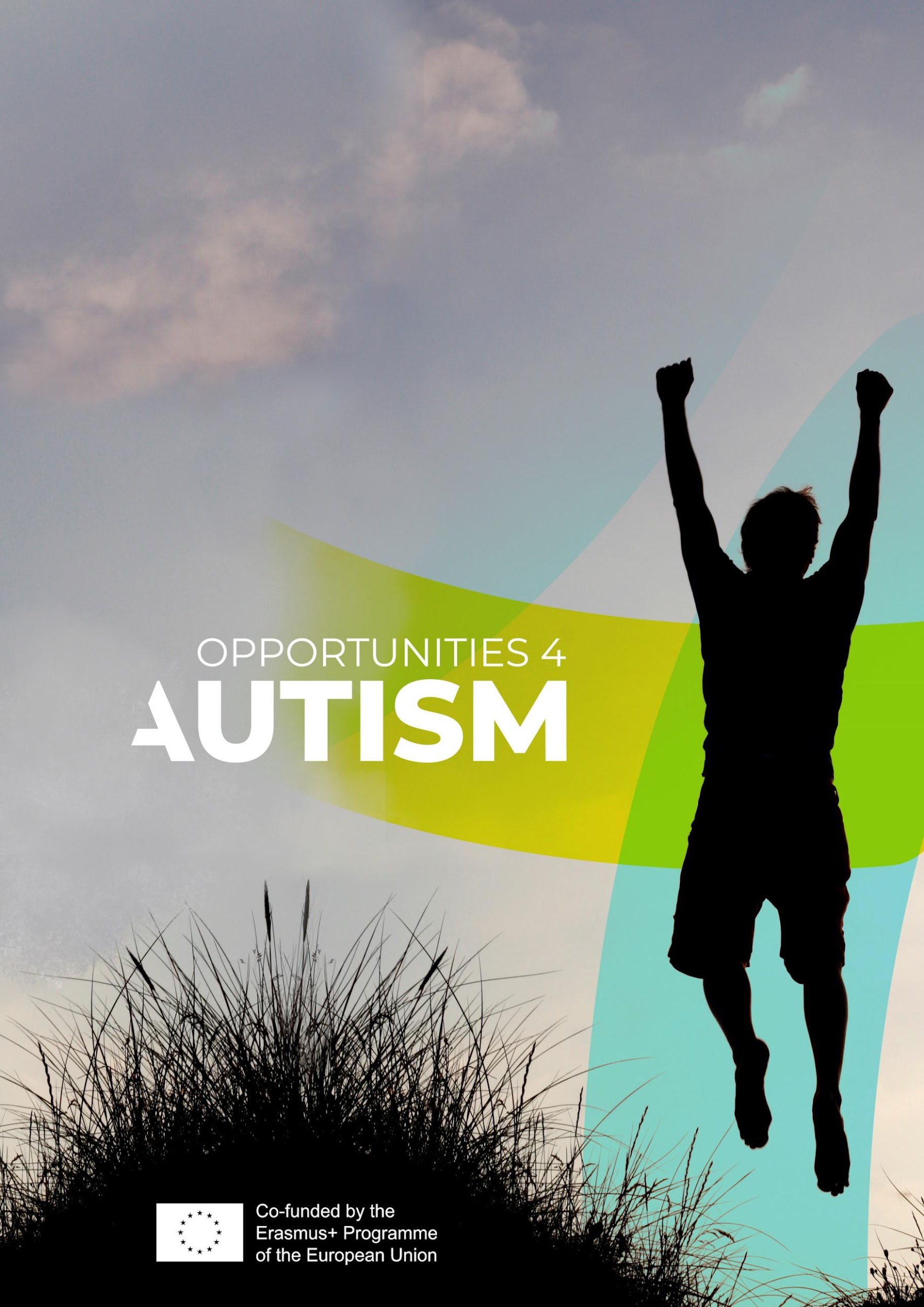 Στον παρακάτω πίνακα, έχουμε υποδείξει τις ικανότητες ενός ατόμου με ΔΑΦ στην πρώτη στήλη. Στη δεύτερη στήλη, προσθέστε τις αποτελεσματικές δραστηριότητες και στη στήλη τρία, το επάγγελμα που μπορεί να ασκήσει ένα άτομο με ΔΑΦ επιδεικνύοντας αυτές τις ικανότητες.Ιδιότητες χρήσιμες στην εργασίαΑποτελεσματικές δραστηριότητεςΕπάγγελμαΠχ υψηλό επίπεδο τεχνικών δεξιοτήτων (π.χ. άριστα προσόντα στην πληροφορική) κ.λπ.- σχολαστική ολοκλήρωση εργασιών,- προσοχή στη λεπτομέρεια,- υψηλή συγκέντρωση κατά τη διάρκεια καθημερινών δραστηριοτήτων και επαναλαμβανόμενων κινήσεων,- μνήμη για γεγονότα και αριθμούς (χρήσιμο π.χ. σε χρηματοοικονομικά και λογιστικά)- λογική και μη συναισθηματική προσέγγιση των εργασιών,- χειρωνακτική επιδεξιότητα,- αξιοπιστία (ειλικρίνεια του λόγου),- αυστηρή τήρηση των διαδικασιών,- εξαιρετική ικανότητα εργασίας σε δομημένες ομάδες με καθιερωμένη ιεραρχία προσωπικού, σαφή κατανομή ευθυνών και ενεργειών που προσδιορίζονται ως σωστές ή μηΠχ προγραμματισμός, εισαγωγή βάσης δεδομένων κ.λπ.Πχ επιστήμονας πληροφορικής, αναλυτής κ.λπ.